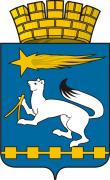 Администрация городского округа Нижняя СалдаФинансовое управление администрации городского округа Нижняя СалдаПРИКАЗ01.12.2022                                                                                                                  № 41О переходе Финансового управления администрации городского округа Нижняя Салда на осуществление внутреннего финансового контроля в соответствии с федеральными стандартами внутреннего государственного (муниципального) финансового контроля	Согласно ст. 157, 266.1, 269.2 Бюджетного кодекса Российской Федерации, Положению о бюджетном процессе в городском округе Нижняя Салда, утвержденному решением Думы городского округа Нижняя Салда от 21.11.2013 № 30/3 (с изменениями), Положению о Финансовом управлении администрации городского округа Нижняя Салда, утвержденному решением Думы городского округа Нижняя Салда от 21.10.2010 № 43/5 (с изменениями) ПРИКАЗЫВАЮ:	1. Финансовому управлению администрации городского округа Нижняя Салда с 01.01.2023 года осуществлять внутренний муниципальный финансовый контроль в соответствии с федеральными стандартами, утвержденными нормативными правовыми актами Правительства Российской Федерации (приложение). 2. Настоящий приказ разместить на официальном сайте администрации городского округа Нижняя Салда https://nsaldago.ru/.	3. Настоящий приказ вступает в силу с момента его подписания.4. Контроль за исполнением настоящего приказа оставляю за собой.Начальник Финансового управленияадминистрации городского округа Нижняя Салда                                                                                      Полятыкина О.П. Приложение к приказу Финансового                управления администрации городского округа Нижняя Салда   от 01.12.2022 № 41 Перечень нормативных правовых актов внутреннего государственного (муниципального) финансового контроля	1. Федеральный стандарт внутреннего государственного (муниципального) финансового контроля «Принципы контрольной деятельности органов внутреннего государственного (муниципального) финансового контроля» утвержденный постановлением Правительства Российской Федерации от 06.02.2020 № 95.	2. Федеральный стандарт внутреннего государственного (муниципального) финансового контроля «Права и обязанности должностных лиц органов внутреннего государственного (муниципального) финансового контроля и объектов внутреннего государственного (муниципального) финансового контроля (их должностных лиц) при осуществлении внутреннего государственного (муниципального) финансового контроля» утвержденный постановлением Правительства Российской Федерации от 06.02.2020 № 100.	3. Федеральный стандарт внутреннего государственного (муниципального) финансового контроля «Планирование проверок, ревизий и обследований» утвержденный постановлением Правительства Российской Федерации                                от 27. 02.2020 № 208.	4. Федеральный стандарт внутреннего государственного (муниципального) финансового контроля «Реализация результатов проверок, ревизий и обследований» утвержденный постановлением Правительства Российской Федерации от 23.07.2020 № 1095.	5. Федеральный стандарт внутреннего государственного (муниципального) финансового контроля «Проведение проверок, ревизий и обследований и оформление их результатов» утвержденный постановлением Правительства Российской Федерации от 17.08.2020 № 1235.	6. Федеральный стандарт внутреннего государственного (муниципального) финансового контроля «Правила досудебного обжалования решений и действий (бездействия) органов внутреннего государственного (муниципального) финансового контроля и их должностных лиц» утвержденный постановлением Правительства Российской Федерации от 17.08.2020 № 1237.	7. Федеральный стандарт внутреннего государственного (муниципального) финансового контроля «Правила составления отчетности о результатах контрольной деятельности» утвержденный постановлением Правительства Российской Федерации от 16.09.2020 № 1478.